序号单位岗位 名称需求 人数招聘任职资格条件备注1农发集团  总部综合  管理部综合  管理部  部长11.性别不限，中共党员，与农发集团同规模及以上规模其他单位中层管理岗位中层正职2年或在副职岗位上任职3年（含3年）以上的人员。2.具有大专及以上学历，且年龄在55周岁以下（年龄计算截止日为2021年10月31日）。3.具有较强的文字功底和本岗工作必需的专业知识、工作经验。4.对工作能力较强、业绩较突出、群众威信较高的，可不受学历、年龄、任职年限、职级等条件限制。2农发集团  总部综合  管理部综合管理部副部长11.与农发集团同规模及以上规模其他单位中层副职管理岗2年以上（含2年）的人员或从事办公室业务5年以上（含5年）。2.具有大专及以上学历，且年龄在55周岁以下（年龄计算截止日为2021年10月31日）。3.具有较强的文字功底和本岗工作必需的专业知识以及独立完成工作任务的能力。4.对工作能力较强、业绩较突出、群众威信较高的，可不受学历、年龄、任职年限、职级等条件限制，中共党员优先。3农发集团  总部综合  管理部党建  业务21.性别不限，年龄在45岁以下（含45岁），中共党员，大专及以上学历，汉语言文学、新闻、文秘等专业。2.党性强，热爱党务工作，遵纪守法，品行端正，吃苦耐劳；具备一定的文字功底和写作能力。3.熟悉电脑，能熟练运用word、excel等办公软件，有一定的视频编辑和图片处理能力；擅长资料汇编、材料撰写，及有党建工作从业经历者优先。特别优秀的可适当放宽招聘条件。4农发集团  总部综合  管理部行政  业务21.性别不限，年龄在45岁以下（含45岁），中共党员优先，大专及以上学历，网络管理与维护、档案管理、物业管理、汉语言文学、文秘等专业。2.廉洁奉公、原则性强，热爱党务工作，遵纪守法，品行端正，吃苦耐劳。3.具备一定的文字功底及写作、沟通协调能力。熟悉网络建设及维护，能熟练运用word、excel等办公软件，有一定的计算机、网络故障处置能力；擅长档案资料汇编、材料撰写，及有党建工作从业经历者优先。特别优秀的可适当放宽招聘条件。5农发集团总部纪检监察部纪检  监察部审计  专干11.男，35岁以下，大专及以上学历，会计专业或审计专业持有初级会计师职称或相关职称。2.具有良好的职业道德和敬业精神、责任心强，工作认真负责，从事过财务工作或审计工作者优先。特别优秀的可适当放宽招聘条件。6农发集团总部财务部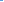 财务  管理  会计  主管31.性别不限，45岁以下，大专以上学历，财务管理、会计及相关专业，持有中级会计师职称。2.具有良好职业道德及敬业精神、责任心强、工作认真仔细，熟悉财税法规。3.熟练运用财务软件及办公软件，有相关工作经历者优先，年龄可放宽至50岁。调配子公司7农发集团总部财务部财务  管理部  一般  业务51.性别不限，40岁以下，大专以上学历，财务管理、会计及相关专业，持有初级会计员资格。2.具有良好职业道德及敬业精神、责任心强、工作认真仔细。3.熟练运用财务软件及办公软件，有相关工作经历者，年龄可放宽至45岁。调配子公司8农发集团总部生产运营部生产运营部副部长11.男，45岁以下，大专及以上学历，机械及其自动化、建筑、土木工程或财务管理相关专业。2.具有良好职业道德及敬业精神、责任心强、工作认真仔细，熟悉工程项目技术管理、能组织公司新建技改项目的实施、项目立项报告的撰写，工程项目质量的验收；具有安全生产、消防安全、环保、生产和技术管理、工程项目管理等方面的工作经历和能力。3.熟练运用办公软件，有项目管理相关工作经历者优先，年龄可放宽至50岁。9农发集团总部生产运营部生产  运营部  业务21.男，35岁以下，大专及以上学历，机械及其自动化、建筑、土木工程或相关专业。2.具有良好职业道德及敬业精神、责任心强、工作认真仔细，熟悉工程项目管理工作、具有工程项目技术管理、设备技术管理、工程质量验收等方面的工作经历和能力。3.熟练运用办公软件，有相关工作经历者优先，年龄可放宽至45岁。10胡杨河农业科技园区业务31.性别不限，35岁以下，大专及以上学历汉语言文学、人力资源、经济管理类、机械及其自动化、建筑、土木工程或财务管理相关专业。2.具有良好职业道德及敬业精神、责任心强、工作认真仔细，熟悉园区管理、工程项目技术管理、能组织公司新建技改项目的实施、项目立项报告的撰写，工程项目质量的验收.3.具有安全生产、消防安全、环保、生产和技术管理、工程项目管理等方面的工作经历和能力。熟练运用办公软件，有园区管理和项目管理相关工作经历者优先，年龄可放宽至50岁。11酱业支部党建  业务11.性别不限，45岁以下，中共党员，大专以上学历。2.从事过社区、企事业单位党建工作。3.有一定的文字撰写及组织协调能力。条件优秀者可适当放宽招聘条件。12天昆牧业副经理11.性别不限，45周岁以下，大专及以上学历。2.具有5年以上企业经营管理工作经历，至少3年以上牧草种植、畜牧养殖全面管理工作经验，具有畜牧业专业相关知识和较强的分析、决策、组织执行、沟通协调能力及团队合作精神。3遵纪守法，品行端正，诚信廉洁，勤奋敬业，具有良好的团队合作精神和沟通能力，拥有较强的责任心和执行力。如报名人员从业经历、工作业绩突出，可适当放宽年龄限制。13天泉润红副经理11.55岁以下，男女不限，大专及以上学历。2.具有番茄加工生产管理工作经历。具有类似企业、机构2年以上工作经验及中层及以上岗位经历。具有较强的分析、决策、组织执行、沟通协调能力及团队合作精神；具有相关的财务、法律等专业知识或经验。具有生产小包装番茄酱管理经验者优先。3.遵纪守法，品行端正，诚信廉洁，勤奋敬业，具有良好的团队合作精神和沟通能力，拥有较强的责任心和执行力。如报名人员从业经历、工作业绩突出，可适当放宽年龄限制。14新疆锦棉种业科技股份有限公司业务11.男女不限、55岁以下，大专以上学历，市场营销或会计专业。2.从事过棉花销售或期货仓单注册业务，熟悉相关业务流程。15新疆锦棉种业科技股份有限公司部长11.男，50岁以下，大专及以上学历，农学、植保、作物推广等相关专业，农艺师。2.从事农业生产管理岗位工作经验5年以上。16新疆锦棉种业科技股份有限公司安全员11.男，45岁以下，大专及以上学历，安全工程师。2.具有加工生产安全生产、消防工作工作经验5年以上。17新疆农垦现代糖业有限公司市场销售经理11.男，35岁以下，本科学历，市场营销、企业管理、工商管理等专业。2.具有两年以上市场营销工作经验，善于交际，有较强的学习、沟通能力，能够接受出差，在期货销售方面有专长。18新疆农垦现代糖业有限公司总经理助理11.男，35岁以下，本科学历，企业管理、工商管理相关专业。2.具有两年及以上企业管理工作经验，有良好的沟通及团队协调能力，特别是要有创新管理、企业制度建设、绩效管理方面的专长。19新疆农垦奎河番茄制品有限公司环保技术主管11.男，35岁以下，大专以上学历，机械自动化相关专业，具有计算机等级相关资格证书。2.身体健康，无不良习惯。3.两年以上工作经验者，能够熟悉操作电脑办公软件。具有良好的沟通、合作能力。有酱业工作经验者优先。合计合计合计合计30